Lesson 12:  Decimal Expansions of Fractions, Part 2 Student OutcomesStudents apply the method of rational approximation to determine the decimal expansion of a fraction. Students relate the method of rational approximation to the long division algorithm.   Lesson NotesIn this lesson, students use the idea of intervals of tenths, hundredths, thousandths, and so on to determine the decimal expansion of rational numbers.  Since there is an explicit value that can be determined, students use what they know about mixed numbers and operations with fractions to pin down specific digits as opposed to the guess and check method used with irrational numbers.  The general strategy is for students to compare a fractional value, say  to a known decimal digit, that is  “something.”  Students find the difference between these two values, then work to find the next decimal digit in the expansion.  The process continues until students notice a pattern in their work, leading them to recognize that the decimal expansion must be that of an infinite, repeating decimal block.  This lesson includes a fluency activity that will take approximately  minutes to complete.  The fluency activity is a personal white board exchange with problems on volume that can be found at the end of the exercises for this lesson.Classwork Discussion (20 minutes)
Example 1Write the decimal expansion of  .Our goal is to write the decimal expansion of a fraction, in this case .  To do so, begin by locating  on the number line.  What is its approximate location?  Explain.  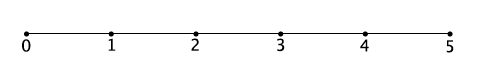 The number  would lie between  and  on the number line because The goal is to use rational approximation to determine the decimal expansion of a number, instead of having to check a series of intervals as we did with the decimal expansions of irrational numbers.  To determine the decimal expansion of , focus only on the fraction .   Then, methodically determine between which interval of tenths  would lie.  Given that we are looking at an interval of tenths, can you think of a way to do this?Provide time for students to discuss strategies in small groups; then, share their ideas with the class.  Encourage students to critique the reasoning of their classmates. We know that  has a decimal expansion beginning with  in the ones place because .  Now we want to determine the tenths digit, the hundredths digit, and then the thousandths digit.  To figure out the tenths digit, we will use an inequality based on tenths.  We are looking for the consecutive integers,  and , that  would lie between when  and  are intervals of tenths, i.e.: 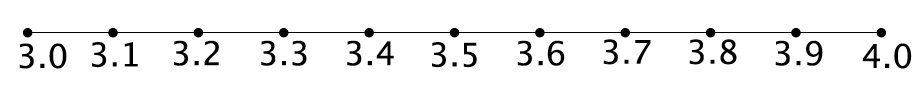 Give students time to make sense of the above inequality.  Since the intervals of tenths are represented by  and , consider using concrete numbers, which is clearer than looking at consecutive intervals of tenths on the number line.   The chart below may help students make sense of the intervals and the inequality.Multiplying through  by  we get:This implies that .  Why does the statement that  imply that It implies that  because  and  are consecutive integers.  Since  the number  would be between the two consecutive integers  and , thus implying that Now we know that the decimal expansion of  has a one in the tenths place:Since  and the decimal expansion of the number is , we need to find the difference between these two representations.  In other words, we need to find out what is left over after we remove the  from the fraction :The next step is to find out which interval of hundredths will contain the fraction .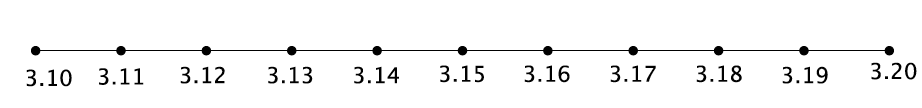 Provide time for students to make a prediction and possibly develop a plan for determining the answer.The process is the same as looking for the interval of tenths.  That is, we are looking for consecutive integers  and  so thatBy what number should we multiply each term of the inequality to make our work here easier?Multiplying through by  will eliminate the fractions at the beginning and at the end of the inequality.  Multiplying through by 100, we get:Between which two integers,  and , will we find the fraction ?  Explain.  The fraction  is between  and .  The reason is that .Now we know that the decimal expansion of  has an  in the hundredths place:Back to our original goal:By substitution we got:We know that , and our work so far has shown the decimal expansion to be .  As before, we need to find the difference between and Then, again, by substitution:Now, look at the interval of thousandths.  Where do you expect to lie on the number line?  Write and explain a plan for determining the interval of thousandths in which the number belongs.  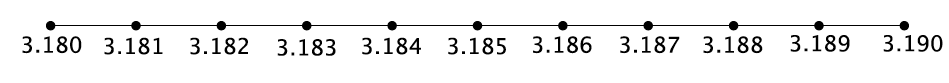 Provide students time to make a prediction and develop a plan for determining the answer.  Students should recognize that  and that we’ve placed the fraction  first, but for a different place value.  Note that .  The reappearance of the fraction  is meaningful in that we can expect a decimal digit to repeat, but in a different place value since we are now looking for the thousandths digit.  We are looking for consecutive integers and  so that What should we multiply each term by?Multiplying through by  will eliminate the fractions at the beginning and at the end of the inequality.  Multiplying through by  we get:However, we already know that: Therefore, the next digit in the decimal expansion of  will be :As before, we have the reappearance of the fraction .  So, we can expect the next decimal digit to be  followed by the reappearance of , and so on.  Therefore, the decimal expansion of Perform the long division algorithm on the fraction , and be prepared to share your observations.Provide time for students to work.  Ask students:  How is this method of rational approximation similar to the long division algorithm?  Students should notice that the algorithm became repetitive with the appearance of the numbers  and , alternating with each step.  Conclude the discussion by pointing out that the method of rational approximation is similar to the long division algorithm.  Exercises 1–3 (5 minutes)Students work independently or in pairs to complete Exercises 1–3.
Exercises 1–3Use rational approximation to determine the decimal expansion of . In the sequence of tenths, we are looking for integers  and so thatwhich is the same asThe tenths digit is .  The difference between  and  isIn the interval of hundredths, we are looking for integers  and so thatwhich is the same asBut we already know that ; therefore, the hundredths digit is .  Because we keep getting , we can assume the digit of  will continue to repeat.  Therefore, the decimal expansion of .Use rational approximation to determine the decimal expansion of  In the sequence of tenths, we are looking for integers  and so thatwhich is the same asThe tenths digit is .  The difference between  and  isIn the sequence of hundredths, we are looking for integers  and so thatwhich is the same asSo the hundredths digit is .  Again, we see the fraction , which means the next decimal digit will be , as it was in the tenths place.  This means we will again see the fraction , meaning we will have another digit of .  Therefore, the decimal expansion of  is .   a.	Determine the decimal expansion of the number  using rational approximation and long division.  In the interval of tenths, we are looking for integers  and so thatwhich is the same asThe tenths digit is .  The difference between  and  isIn the interval of hundredths, we are looking for integers  and so thatwhich is the same asSo, the hundredths digit is .  Again, we see the fraction , which means the next decimal digit will be , as it was in the tenths place.  This means we will again see the fraction , meaning we will have another digit of .  Therefore, the decimal expansion of  is .  Long division gives us the same decimal expansion of .When comparing rational approximation to long division, what do you notice?The first thing I notice is that the method of rational approximation gives the same decimal expansion as the long division algorithm.  This makes sense because when doing long division, I put zeros past the , dividing into tenths, hundredths, thousandths, and so on.  When I use the method of rational approximation, I do the same thing.  Fluency Exercise (10 minutes)Please see the White Board Exchange exercise at the end of this lesson.  Display the problems one at a time on a whiteboard, document camera, or PowerPoint.  Give students about 1 minute to solve each problem, and go over them as a class.Closing (5 minutes)Summarize, or ask students to summarize, the main points from the lesson:Using rational approximation to write the decimal expansion of a fraction is similar to using the long division algorithm.  Use the method of rational approximation to write the decimal expansion of a fraction instead of guessing and checking the intervals of tenths, hundredths, thousandths, etc.  Determine the interval that a decimal digit is in using computation.
Exit Ticket (5 minutes)Name                 							         		Date              		         Lesson 12:  Decimal Expansions of Fractions, Part 2Exit TicketUse rational approximation to determine the decimal expansion of .Exit Ticket Sample SolutionsUse rational approximation to determine the decimal expansion of .The ones digit is .  In the interval of tenths, we are looking for integers  and so thatwhich is the same asThe tenths digit is .  The difference between  and  isIn the interval of hundredths, we are looking for integers  and so thatwhich is the same as
The hundredths digit is .  Again, we see the fraction , which means the next decimal digit will be , as it was in the hundredths place.  This means we will again see the fraction , meaning we will have another digit of .  Therefore, the decimal expansion of  is Problem Set Sample SolutionsExplain why the tenths digit of  is , using rational approximation.  In the interval of tenths, we are looking for integers  and so thatwhich is the same asIn looking at the interval of tenths, we see that the number  must be between  and  because .  For this reason, the tenths digit of the decimal expansion of  must be .    Use rational approximation to determine the decimal expansion of   The ones digit is .  In the interval of tenths, we are looking for integers  and so thatwhich is the same asThe tenths digit is .  The difference between  and isIn the interval of hundredths, we are looking for integers  and so thatwhich is the same asBut we already know that ; therefore, the hundredths digit is .  Because we keep getting , we can assume the digit of  will continue to repeat.  Therefore, the decimal expansion of Use rational approximation to determine the decimal expansion of  to at least  digits.In the interval of tenths, we are looking for integers  and so thatwhich is the same asThe tenths digit is .  The difference between  and  isIn the interval of hundredths, we are looking for integers  and so thatwhich is the same asThe hundredths digit is .  The difference between  and  isIn the interval of thousandths, we are looking for integers  and so thatwhich is the same asThe thousandths digit is .  The difference between  and  isIn the interval of ten-thousandths, we are looking for integers  and so thatwhich is the same as
The ten-thousandths digit is .  The difference between  and  isIn the interval of hundred-thousandths, we are looking for integers  and so thatwhich is the same as
The hundred-thousandths digit is .  We see again the fraction , so we can expect the decimal digits to repeat at this point.  Therefore, the decimal approximation of .Use rational approximation to determine which number is larger,  or .The number  is between  and .  In the sequence of tenths, is between  and  because 
.  In the sequence of hundredths,  is between  and  because 
.  In the sequence of hundredths, is between  and  because 
.  The decimal expansion of  is approximately In the interval of tenths, we are looking for the integers  and  so thatwhich is the same asThe tenths digit is .  Since the fraction  has reappeared, then we can assume that the next digit is also , and the work will continue to repeat.  Therefore, the decimal expansion of Therefore, .Sam says that , and Jaylen says that .  Who is correct?  Why?  In the interval of tenths, we are looking for integers  and so thatwhich is the same asThe tenths digit is .  The difference between  and  isIn the interval of hundredths, we are looking for integers  and so thatwhich is the same asThe hundredths digit is .  Again, we see the fraction , which means the next decimal digit will be , as it was in the tenths place.  This means we will again see the fraction , meaning we will have another digit of .  Therefore, the decimal expansion of  is   Then, technically, both Sam and Jaylen are incorrect because the fraction  is an infinite decimal.  However, Sam is correct to the first two decimal digits of the number, and Jaylen is correct to the first three decimal digits of the number.  Fluency Exercise:  White Board Exchange [Key]Find the area of the square shown below.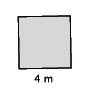 Find the volume of the cube shown below.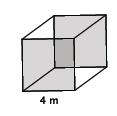 Find the area of the rectangle shown below.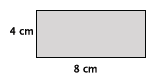 Find the volume of the rectangular prism show below.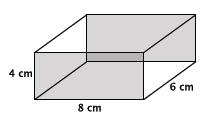 Find the area of the circle shown below.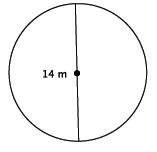 Find the volume of the cylinder show below.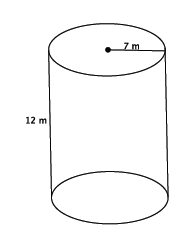 Find the area of the circle shown below.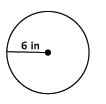 Find the volume of the cone show below.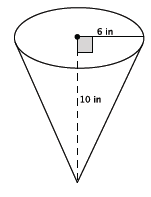 Find the area of the circle shown below.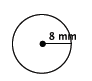 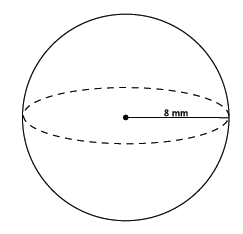 Find the volume of the sphere show below.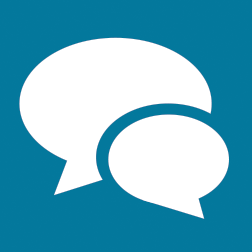 3.OnesTenthsHundredthsThousandths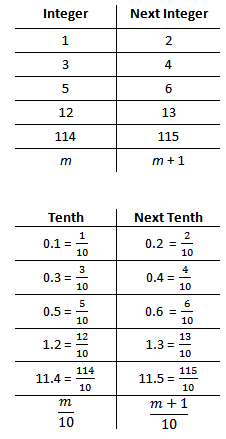 3.1OnesTenthsHundredthsThousandths3.18OnesTenthsHundredthsThousandths3.181OnesTenthsHundredthsThousandths